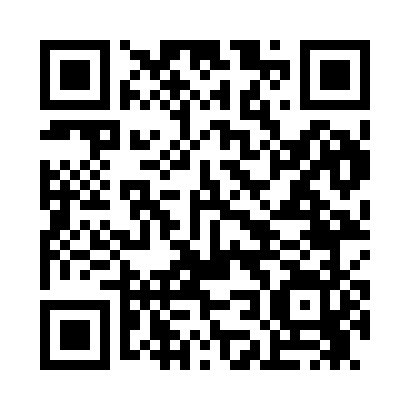 Prayer times for Bateman Place, California, USAMon 1 Jul 2024 - Wed 31 Jul 2024High Latitude Method: Angle Based RulePrayer Calculation Method: Islamic Society of North AmericaAsar Calculation Method: ShafiPrayer times provided by https://www.salahtimes.comDateDayFajrSunriseDhuhrAsrMaghribIsha1Mon4:025:401:115:118:4210:202Tue4:025:411:115:118:4110:203Wed4:035:411:115:118:4110:194Thu4:045:421:125:118:4110:195Fri4:055:421:125:118:4110:186Sat4:065:431:125:118:4010:187Sun4:065:441:125:118:4010:178Mon4:075:441:125:118:4010:179Tue4:085:451:125:118:3910:1610Wed4:095:461:125:118:3910:1511Thu4:105:461:135:118:3810:1412Fri4:115:471:135:118:3810:1413Sat4:125:481:135:118:3710:1314Sun4:145:491:135:118:3710:1215Mon4:155:501:135:118:3610:1116Tue4:165:501:135:118:3610:1017Wed4:175:511:135:118:3510:0918Thu4:185:521:135:118:3410:0819Fri4:195:531:135:118:3410:0720Sat4:215:541:135:118:3310:0621Sun4:225:541:135:118:3210:0422Mon4:235:551:135:108:3110:0323Tue4:245:561:135:108:3010:0224Wed4:265:571:145:108:2910:0125Thu4:275:581:145:108:2910:0026Fri4:285:591:145:098:289:5827Sat4:296:001:135:098:279:5728Sun4:316:011:135:098:269:5529Mon4:326:021:135:098:259:5430Tue4:336:031:135:088:249:5331Wed4:356:041:135:088:239:51